Муниципальное автономное общеобразовательное учреждение«Нижнетавдинская средняя общеобразовательная школа»П Р И К А З 30.08.2022г.                                                                                           №   с.Нижняя Тавда  Об организации родительского контроля за питанием обучающихся в филиале МАОУ «Нижнетавдинская  СОШ» Черепановская НОШ- детский сад в 2022-2023 учебном году     В целях улучшения организации питания обучающихся в филиале МАОУ «Нижнетавдинская СОШ»- Черепановская НОШ- детский сад содействию родительского контроля за организацией питания обучающихся, формирования предложений для принятия решений по улучшению питания в филиале МАОУ «Нижнетавдинская СОШ»- Черепановская НОШ- детский сад, руководствуясь Федеральным законом от 29.12.2012 № 273ФЗ «Об образовании в Российской Федерации», Методическими рекомендациями МР 2.4.0180-20 «Родительский контроль за организацией питания детей в общеобразовательных организациях», утвержденными Федеральной службой по надзору в сфере защиты прав потребителей и благополучия человека от 18.05.2020г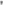 ПРИКАЗЫВАЮ:1. Утвердить Положение о родительском контроле за организацией питания обучающихся (приложение № 1).2. Каркачевой Г.А. разместить Положение на официальном сайте филиала МАОУ «Нижнетавдинская СОШ» Черепановская НОШ- детский сад3.Контроль за исполнением приказа возложить на директора филиала Каркачеву Галину АлександровнуДиректор                                С.В. КалайчиеваС приказом ознакомлены:Каркачева Г.А